Pre vás a vaše deti, pre všetkých športových hrdinov, sme pripravili nezabudnuteľné letné prázdniny s každodenným futbalovým, basketbalovým, korčuliarskym, tanečným či plaveckým tréningom, plné športových zážitkov, smiechu, zábavy a nových kamarátstiev. Deti čaká program plný aktívneho tréningu vybraného športu (preferovanej aktivity), športových aktivít, netradičných športov a voliteľných workshopov počas poobedia.Po úspešnom jarnom plaveckom tábore AQUA HERO CAMP prinášame 1. ročník multišportového a zážitkového tábora SUMMER HERO CAMP 2024. SUMMER HERO CAMP  je určený pre všetkých nadšencov športu, pohybu, kreativity, tanca, zážitkov, vody a zábavných workshopov vo veku od 6-13 rokov. Naše HERO LETO odštartuje prvým turnusom už 1. JÚLA s ukončením 5. JÚLA. Celkovo pôjde o nezabudnuteľných 8 turnusov, ten posledný sa odohrá od 19. do 23. AUGUSTA.Petržalčatá počas celého leta ovládnu areál ZŠ Pankúchova, kde ich okrem krásneho outdoorového prostredia a ihrísk čaká aj čerstvo zrekonštruovaný bazén, pričom práve plávanie môže byť jednou z ich hlavných celotýždňových aktivít. Petržalčatá budú v rukách skúsených a kvalifikovaných trénerov a animátorov,  ktorí majú za sebou dlhoročné skúsenosti nielen ako športoví tréneri a tréneri plávania, ale aj ako animátori v táboroch.Program bude zameraný predovšetkým na doobedňajšie tréningy športovej aktivity, ktorú deti preferujú počas celého týždňa, následne budú pokračovať rôzne kreatívno-zábavné súťaže a  spoločenské hry. V poobedňajších hodinách budú prebiehať WORKSHOPY, ktorých zameranie si deti vyberú deň vopred. Vďaka nim tak môžu na jeden deň vyskúšať a spoznať aj iné aktivity. Deti si preferovanú aktivitu (formou doobedňajšieho tréningu na všetkých päť dní) môžu vybrať z nasledovnej ponuky: Futbalový HERO,  Basketbalový  HERO , Plavecký AQUA HERO, Move and Dance HERO , IN-LINE HERO.Okrem hlavných aktivít a zážitkových ADVENTURE  hier počas celého dňa si Petržalčatá môžu zvoliť WORKSHOPY, tentokrát na poobedňajšie hodiny. Rozmanitú ponuku tvorí hip-hop, americký futbal, nerf súboj v našej outdorovej nerf aréne, rôzne druhy tancov, ale aj kreatívne dielne či iné zábavné hry.Pre deti bude pripravená celodenná strava v podobe desiaty, obeda a olovrantu, ako aj celodenný pitný režim.Naša ponuka sa pripravuje a čoskoro bude detailnejšie opísaná aj na našej webovej stránke www.petrzalkasportuje.skNeváhajte a staňte sa aj vy hrdinami petržalského leta 2024. Vyberte si preferovanú aktivitu, termín a zažite nezabudnuteľný týždeň spolu s nami! V prípade, že mate záujem o účasť vášho dieťaťa  v našom tábore, potvrďte ju, prosíme,  čo najskôr vyplnením PRIHLÁŠKY. Neváhajte dlho, počet miest je limitovaný. 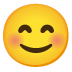 Tábor Vám ponúkame v skvelej cene 179 EUR/dieťa (možnosť úhrady v dvoch splátkach)Tešíme sa na vaše prihlášky. V prípade ďalších otázok ma neváhajte kontaktovať na telefónnom čísle 0947 487 212, prípadne e-mailom na maria.faktorova@petrzalka.sk. Po vyplnení prihlášky, po spustení rezervačného systému na webe, budete vyzvaní na platbu prostredníctvom webovej stránky www.petrzalkasportuje.sk.